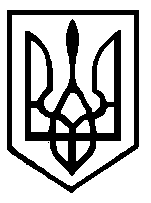                                                          У к р а ї н а                                      Лознянська сільська  радаР І Ш Е Н Н Я   №   229                 21.12.2018р.                                               32  сесія     7 скликанняПро сільський бюджет на 2019   рік.Відповідно до пункту 23 частини 1 статті 26 Закону України «Про місцеве самоврядування в Україні» та статті 77 Бюджетного кодексу України,заслухавши інформацію сільського голови Якушевської С.П. та бухгалтера сільської  ради  Сидорук Т.В.,враховуючи висновки постійної комісії сільської  ради з питань аграрної політики, земельних відносин та природокористування, екології, планування соціально – економічного розвитку та з питань бюджету, сільська  рада ВИРІШИЛА:1.Установити загальний обсяг доходів сільського  бюджету на 2019 рік у сумі  2 262 520  грн., у тому числі доходи загального фонду бюджету визначити у сумі 2 250 560  грн., доходи спеціального фонду бюджету у сумі  11 960  грн. (згідно із додатком 1 до рішення). 2. Затвердити загальний обсяг видатків сільського бюджету  на 2019 рік у сумі  2 262 520  грн., в тому числі обсяг видатків загального фонду                  2 250 560  грн. та видатків спеціального фонду бюджету у сумі  11 960  грн. за головними розпорядниками коштів (згідно із додатком 3 до рішення). 3.Установити розмір оборотного касового залишку бюджетних коштів  сільського  бюджету у сумі  3 000 грн.          4. Затвердити обсяги міжбюджетних трансфертів, що передаються  із загального фонду сільського бюджету до районного  бюджету та отримуються до загального  фонду сільського бюджету  у  2019 році   (згідно із додатком  4 до рішення):Інша субвенція  по загальному фонду , що передається   районному бюджету в сумі  514  116  грн. в тому числі:на проведення видатків  на фінансування районних програм  в сумі 416 400 грн.;на здійснення видатків по утриманню та забезпеченню діяльності фахівців з надання первинної медичної допомоги, що здійснюють свою діяльність на території  сільської ради в сумі  64 116  гривень ; субвенція на підвіз та харчування  учнів  школи с. Лозна – 33 600 грн.Інша субвенція, що отримується з районного бюджету до загального фонду  сільського бюджету в сумі   469 190  грн,5. Затвердити перелік об’єктів, фінансування яких буде здійснено за рахунок коштів бюджету розвитку (згідно із додатком 6 до рішення).        6. Визначити перелік захищених статей видатків загального фонду сільського  бюджету на 2019 рік : - оплата праці працівників бюджетних установ ;- нарахування на заробітну плату;- забезпечення продуктами харчування;- оплата комунальних послуг та енергоносіїв;   - поточні трансферти населенню;  - поточні трансферти місцевим бюджетам.7. Розпоряднику  коштів сільського  бюджету:- забезпечити в першочерговому порядку потребу в коштах на оплату праці працівників бюджетних установ відповідно до встановлених законодавством України умов оплати праці та розміру мінімальної заробітної плати; на проведення розрахунків за електричну та теплову енергію, водопостачання, природний газ та послуги зв’язку, які споживаються бюджетними установами;- встановити ліміти споживання енергоносіїв у натуральних показниках для кожної бюджетної установи, виходячи з обсягів відповідних бюджетних асигнувань;- заборонити прийняття рішень про збільшення мережі бюджетних закладів та чисельності працівників бюджетних установ.8. Затвердити в складі видатків сільського бюджету кошти на реалізацію державних та регіональних програм (згідно із додатком   5   до рішення).9. Керівникам бюджетних установ  внести пропозиції щодо приведення   мережі та штатів  бюджетних установ у відповідність до виділених асигнувань на фінансування галузей соціально-культурної сфери, забезпечивши при цьому неухильне виконання вимог Бюджетного кодексу України щодо утримання керівниками бюджетних установ чисельності працівників та здійснення фактичних видатків на заробітну плату (включаючи видатки на премії та інші види заохочень чи винагород, матеріальну допомогу) лише в межах фонду заробітної плати, затвердженого для бюджетних установ у кошторисах;- на усіх стадіях вживати заходів по безумовному виконанню пункту 4 статті 77  Бюджетного кодексу України щодо недопущення незабезпеченої потреби із виплати заробітної плати з нарахуваннями працівникам бюджетних закладів;- видатки, пов’язані із стимулюванням, преміюванням працівників бюджетних закладів здійснюються виключно після забезпечення  обов’язковими складовими заробітної плати в річному вимірі;- провести  інвентаризацію діючих регіональних  (комплексних) програм та детальний аналіз передбачених у них завдань та заходів з метою упорядкування (та/або припинення) тих програм, які не є першочерговими, неефективними, недоцільними та неактуальними на сьогодні, а також тих, на реалізацію яких протягом останніх бюджетних років не виділялись кошти;- на підставі проведеного аналізу надати пропозиції сільській  раді щодо внесення змін до регіональних (комплексних) програм, а також припинення їх дії.10. Установити, що у загальному фонді сільського  бюджету на 2019 рік:- до доходів належать надходження, визначені статтею 69 Бюджетного кодексу України;- джерелами формування у частині фінансування є надходження, визначені статтями 69, 72, 73 Бюджетного кодексу України щодо сільського  бюджету.11. Установити, що джерелами формування спеціального фонду сільського  бюджету на 2019  рік у частині доходів є надходження, визначені статтями 691, 71 Бюджетного кодексу України;-  джерелами формування спеціального фонду сільського бюджету на 2018 рік у частині фінансування є надходження, визначені статтями 69, 71, 72 Бюджетного кодексу України.  12. Відповідно до вимог Бюджетного кодексу України щодо передачі коштів у вигляді міжбюджетних трансфертів між місцевими бюджетами, а саме передача коштів до сільського бюджету здійснюється шляхом підписання Угод між відповідними радами на виконання заходів окремих програм.13. Дозволити  сільській раді  отримувати в органах Державного казначейства України короткотермінові позички для покриття тимчасових касових розривів сільського  бюджету, пов’язаних із забезпеченням видатків загального фонду, у першу чергу на оплату праці працівників бюджетних установ та нарахування на заробітну плату, придбання продуктів харчування, оплату комунальних послуг та енергоносіїв в межах планового бюджетного періоду.14. Враховуючи норми статей 23, 108 Бюджетного кодексу України надати право виконавчому комітетові сільської ради за погодженням з постійною комісією сільської  ради з питань аграрної політики, земельних відносин та природокористування, екології, планування соціально – економічного розвитку та з питань бюджету , з наступним затвердженням рішенням сесії  сільської  ради, здійснювати у міжсесійний період:- зарахування, розподіл і перерозподіл субвенцій та додаткових дотацій з державного та місцевих бюджетів і вносити відповідні зміни до сільського  бюджету.- перерозподіл  видатків  в  межах загального обсягу бюджету.15. Для забезпечення виконання пункту 4 статті 28 Бюджетного кодексу України здійснити оприлюднення цього рішення  секретарю сільської ради (Носарівська В.І.) на офіційному сайті Хмільницької районної ради.16. Додатки  1- 5   до цього рішення є його невід’ємною частиною.17 . Контроль за виконанням цього рішення покласти на постійну комісію сільської ради з питань аграрної політики, земельних відносин та природокористування, екології, планування соціально – економічного розвитку та з питань бюджету (Сидорук Т.В.).Сільський голова:                                                         С.П.Якушевська